PROFESSORAS: ALESSANDRA - ALINESEMANA DE 16/11 A 20/11SEQUÊNCIA DIDÁTICA MÊS DE NOVEMBROLEITURA, PALAVRAS E FRASESLEIA O TEXTO COM ATENÇÃO E PINTE DE AZUL AS LETRAS Z QUE NELE APARECE: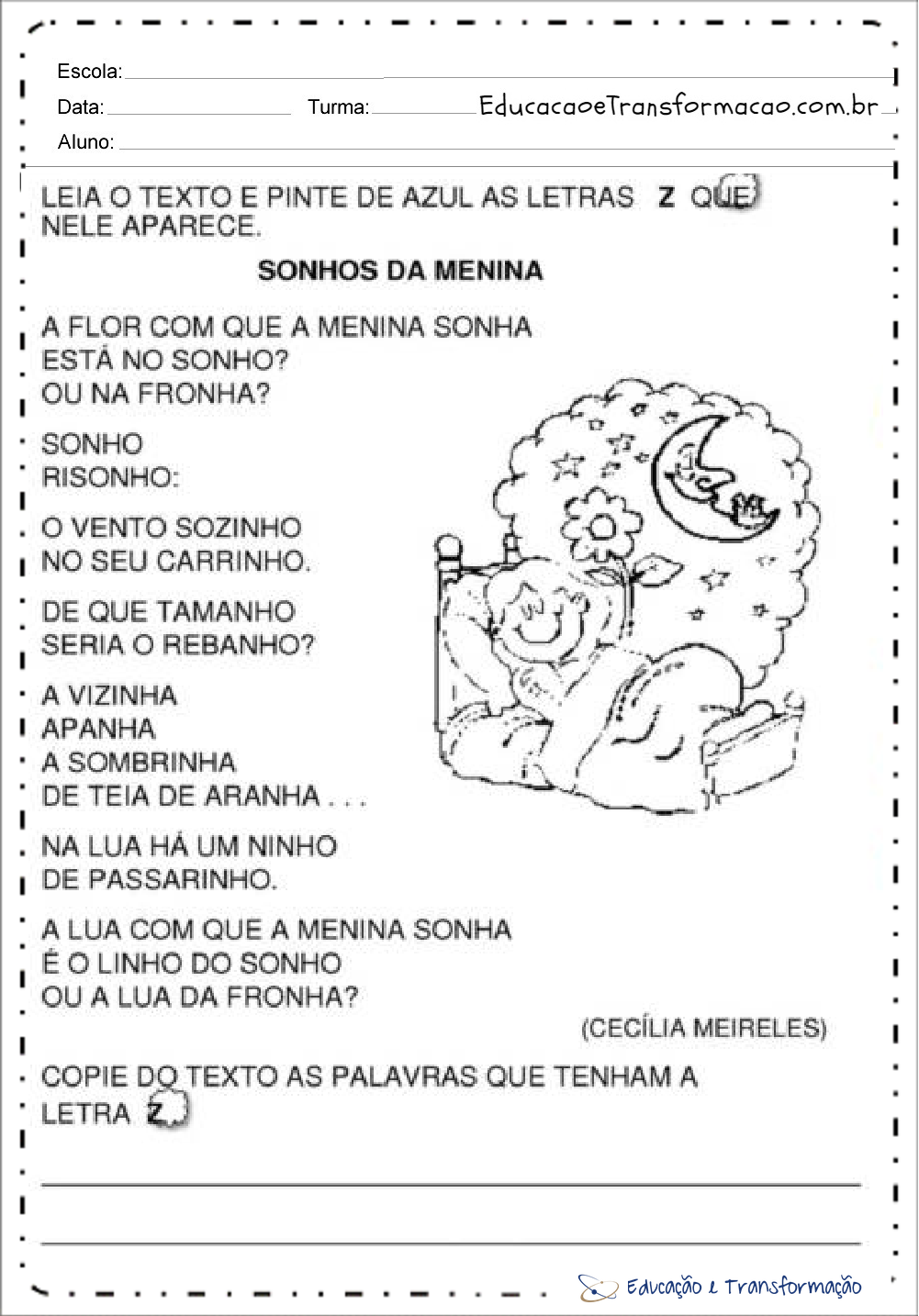 ESCREVA UMA PALAVRA COM CADA SÍLABA:ZA____________________________________ZE____________________________________ZI____________________________________ZO____________________________________ZU____________________________________DECIFRE O TEXTO ENIGMÁTICO E COPIE-O NAS LINHAS ABAIXOS: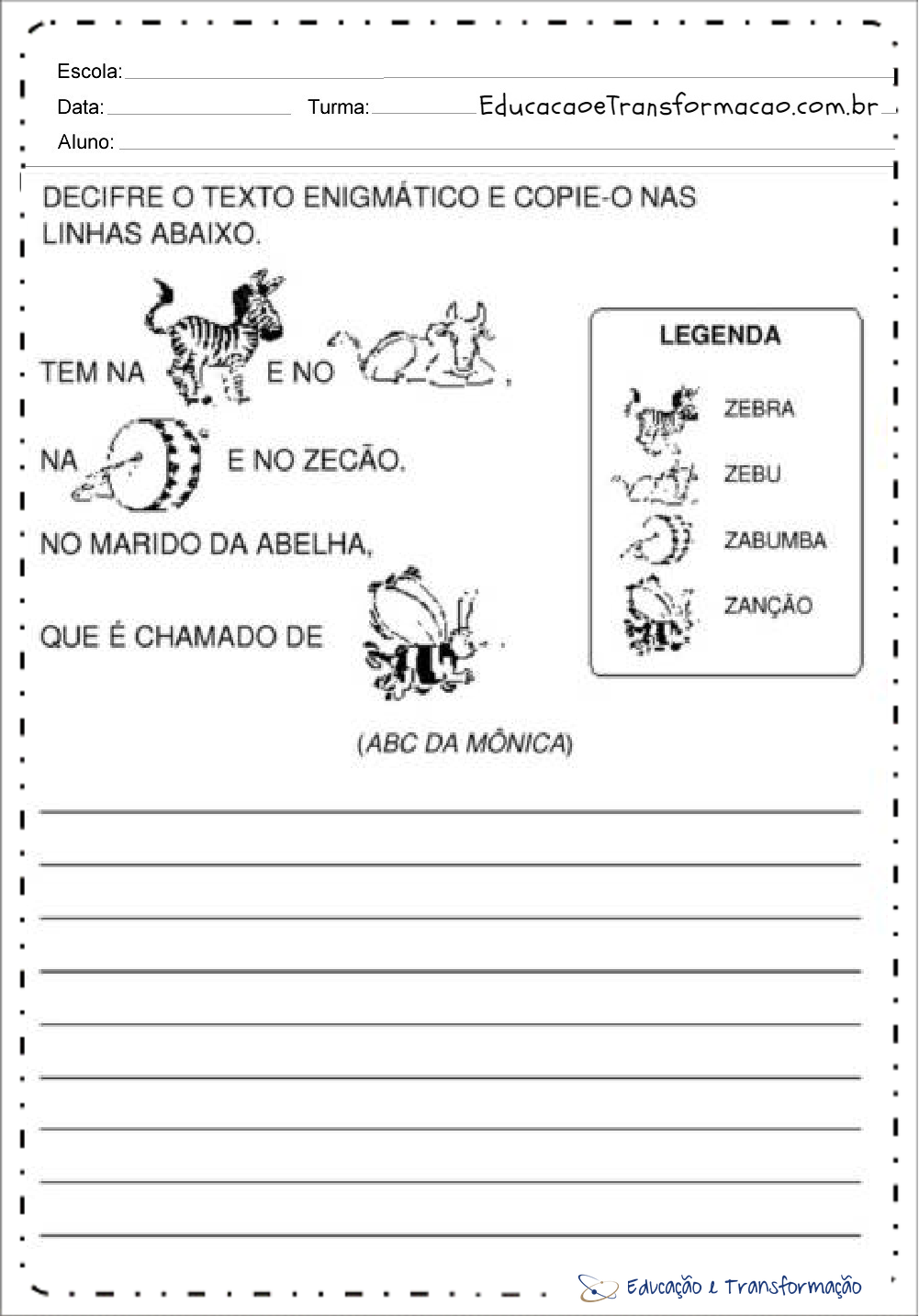 __________________________________________________________________________________________________________________________________________________________________________________________________________________________________________________________________________________________________________________________________________________________________________________________ESCOLA MUNICIPAL DE EDUCAÇÃO BÁSICA ALFREDO GOMES.DIRETORA: IVÂNIA NORA.ASSESSORA PEDAGÓGICA: SIMONE ANDRÉA CARL.ASSESSORA TÉCNICA ADM.: TANIA N. DE ÁVILA.PROFESSORA: ALESSANDRA - ALINEDISCIPLINA: MATEMÁTICACATANDUVAS – SCANO 2020-TURMA 